SMLOUVA č. 0845/012/02/23140O NÁJMU PARKOVACÍHO MÍSTA(dále jen „smlouva“) níže uvedeného dne, měsíce a roku na základě usnesení Rady města Znojma č. 38/2023, 
bod č. 1312, ze dne 28.08.2023, a v souladu příslušnými ustanoveními obecně závazných právních předpisů, zejména s ust. § 2201 a násl. zákona č. 89/2012 Sb. občanského zákoníku,
ve znění pozdějších předpisů, uzavřená mezi těmito smluvními stranami:	Město Znojmo	IČ: 00293881, DIČ CZ00293881, sídlo: Obroková 1/12, 669 02 Znojmo, zastoupené v souladu s její Zřizovací listinouSprávou nemovitostí města Znojma, příspěvkovou organizací,organizací založenou usnesením Zastupitelstva města Znojma č. 25/91 odst. 2b, 
ze dne 19. 11. 1991IČ: 00839060sídlo: Pontassievská 317/14, 669 02 Znojmo	zastoupená ředitelem organizace: Bc. Marek Vodák jako „pronajímatel“aAVENTIN Znojmo s. r. o.IČ: 28288921sídlo: Pontassievská 918/1, 669 02 Znojmozapsaná v obchodním rejstříku vedeném Krajským soudem v Brně, spis. zn. C 58855zastoupená: Robert Mang, jednatel jako „nájemce“ společně dále jako „smluvní strany“Čl. I. Pronajímatel prohlašuje, že město Znojmo je výlučným vlastníkem nemovitosti - pozemku nacházejícího se ve Znojmě na ulici Pontassievská, číslo parcelní 1538/1, vše zapsáno Katastrálním úřadem pro Jihomoravský kraj, Katastrálním pracovištěm Znojmo na listu vlastnictví č. 10001 pro katastrální území Znojmo – město a obec Znojmo. Správa nemovitostí města Znojma, příspěvková organizace, je organizací města Znojma, které bylo na základě Zřizovací listiny a komisionářské smlouvy mimo jiné svěřeno činit jménem města Znojma právní úkony týkající se nájmu a výpůjčky bytových jednotek
a nebytových prostor, které jí byly svěřeny do obhospodařování, zejména uzavírat
a ukončovat smlouvy jménem zřizovatele v zastoupení příspěvkovou organizací.Parkovací místo č. 12, které je předmětem nájmu této smlouvy (dále jen „předmět nájmu“), se nachází na nemovitosti spec. v odst. 1 tohoto článku smlouvy (viz. příloha č. 1).Záměr pronájmu byl zveřejněn vyvěšením na úřední desce Městského úřadu Znojmo
od 24.07.2023 do 08.08.2023, nájem prostor pak byl následně schválen usnesením Rady města Znojma č. 38/2023, bod 1312, ze dne 28.08.2023.Pronajímatel dává na základě této smlouvy nájemci do nájmu předmět nájmu – parkovací místo nacházející se na nemovitosti jmenované v čl. I odst. 1, parkovací místo je specifikováno v čl. I odst. 3 této smlouvy. Nájemce prohlašuje, že mu je stav předmětu nájmu dobře znám a tento je v pořádku, tj. ve stavu odpovídajícímu účelu nájmu vyjádřeném v čl. II. této smlouvy a v tomto stavu jej přijímá do nájmu dle podmínek této smlouvy.Čl. II.Účelem nájmu je dočasné odstavení vozidel.Čl. III.Smluvní strany sjednaly, že nájemní vztah k předmětu nájmu založený na základě této smlouvy, je uzavřen na dobu určitou 6 měsíců s automatickým prodlužováním o 6 měsíců.Nájem touto smlouvou založený je možné ukončit písemnou dohodou smluvních stran. Pronajímatel je dále oprávněn vypovědět tuto nájemní smlouvy v době nájmu stanovené v čl. III. odst. 1 této smlouvy z těchto důvodů, přičemž v takovémto případě je výpovědní doba 3 měsíce:nájemce je v prodlení s úhradou nájemného či jeho části více jak 30 dní po jeho splatnosti;nájemce užívá předmět nájmu bez souhlasu pronajímatele k jinému účelu, než jaký je sjednán v čl. II. odst. 1 této smlouvy;nájemce nebo osoby, které s ním užívají pronajatý prostor, přes písemné upozornění porušují klid a pořádek, nebo výkon práv ostatních uživatelů;nájemce přenechá prostor nebo jeho část do nájmu, užívání či výpůjčky bez souhlasu pronajímatele;Výpovědní doba začne běžet od prvého dne měsíce následujícího po měsíci, ve kterém byla výpověď doručena druhé smluvní straně.Čl. IV.Smluvní strany sjednaly nájemné ve výši 2.000,- Kč vč. DPH/měsíc, tj. celkem 24.000,- Kč vč. DPH/rok.Sjednané měsíční nájemné je splatné vždy nejpozději do 5. dne kalendářního měsíce, za který se platí, na účet pronajímatele vedený u xxxxxxxxxxxxxxxxxxx, pobočka xxxxx, číslo účtu xxxxxxxxxxxx, variabilní symbol 84501202.V den podpisu nájemní smlouvy složí nájemce na účet pronajímatele xxxxxxxxxxxxxxxxxx, vedený u xxxxxxxxxxxxxxxxxxx, pobočka xxxxxx, odstavci peněžní prostředky - jistotu
- k zajištění nájemného a k úhradě jiných svých závazků v souvislosti s nájmem (dále jen "jistota") ve výši jednonásobku měsíčního nájemného. Účelem jistoty je zajištění úhrad splatných pohledávek pronajímatele či závazků nájemcem písemně uznaných, které vzniknou vůči nájemci z titulu poškození pronajatého předmětu nájmu, zařízení nebo společných prostor a společného zařízení, včetně pravomocně přiznaných nebo nájemcem uznaných závazků vzniklých z titulu nezaplacení nájemného.V případě čerpání jistoty pronajímatelem k výše uvedeným účelům nájemce doplní peněžní prostředky na účtu u peněžního ústavu na původní výši do jednoho měsíce ode dne, kdy pronajímatel zašle nájemci písemné sdělení o čerpání jistoty.Po skončení nájmu vrátí pronajímatel nájemci složené peněžní prostředky, pokud nebyly oprávněně čerpány, a to do jednoho měsíce ode dne, kdy nájemce předmět vyklidil a předal zpět pronajímateli.Neurčí-li nájemce v případě placení peněžitého dluhu jinak, započte pronajímatel plnění
na nejdříve splatnou jistinu. Teprve po zápočtu na jistinu započte pronajímatel plnění rovným dílem na úroky z prodlení a až následně na náklady spojené s uplatněním pohledávky.Nájemné může být každoročně zvyšováno rozhodnutím pronajímatele (Rady města Znojma) o koeficient inflace oficiálně sdělený ČSÚ.Čl. V.Pronajímatel je povinen:umožnit nájemci plný a nerušený výkon práv spojených s nájmem po celou dobu trvání nájmu (umožnit nájemci vstup do pronajatých prostor) včetně předání klíčů či prostředků umožňující neomezený přístup k předmětu nájmu 24 hodin denně;po dobu trvání pronájmu neužívat předmět nájmu a nerušit v jeho užívání nájemce.Nájemce je povinen: hradit řádně a včas nájemné dle této smlouvy;užívat předmět nájmu s péčí řádného hospodáře a to v rozsahu a k účelu dle této smlouvy, a to po celou dobu nájemního vztahu;umožnit pronajímateli přístup k předmětu nájmu za doprovodu nájemce (nebo jím pověřené osoby) – na základě předchozího oznámení nejpozději tři pracovní dny předem;neprodleně oznámit pronajímateli potřeby oprav; při porušení této povinnosti odpovídají nájemci za vzniklou škodu;snášet omezení v užívání předmětu nájmu v rozsahu nutném pro provedení oprav;provádět stavební úpravy na předmětu nájmu pouze po dohodě s pronajímatelem - tyto změny musí pronajímatel písemně schválit a po skončení nájmu zůstanou součástí nemovitosti pronajímatele; Nájemce není oprávněn dát předmět nájmu třetí osobě do podnájmu. Podnájem
je přípustný pouze na základě předchozího písemného souhlasu pronajímatele.Po skončení nájmu bude předmět nájmu předán zpět pronajímateli ve stavu odpovídajícím stavu při převzetí s přihlédnutím k obvyklému opotřebení. Nájemce je povinen předat pronajímateli předmět nájmu vyklizený nejpozději v den uplynutí smluvené doby nájmu. Pokud nájemce ve výše uvedené lhůtě předmět nájmu nevyklidí a nevyklidí ho ani 
v dodatečné lhůtě 15 dnů od skončení nájemního vztahu je pronajímatel oprávněn předmět nájmu vyklidit. K tomu dává nájemce pronajímateli tímto výslovný souhlas a zmocnění.Čl. VI.Tato smlouva nabývá platnosti dnem podpisu oběma smluvními stranami a účinnosti dnem zveřejnění v registru smluv v souladu s ustanoveními zákona č. 340/2015 Sb., o zvláštních podmínkách účinnosti některých smluv, uveřejňování těchto smluv a o registru smluv (zákon o registru smluv), ve znění pozdějších předpisů.Smlouva je vyhotovena ve třech stejnopisech s tím, že pronajímatel obdrží dva výtisky 
a nájemce jeden výtisk.Smluvní strany prohlašují, že tuto smlouvu uzavřely svobodně a vážně, nikoliv v tísni 
za nápadně nevýhodných podmínek. Na důkaz toho připojují své vlastnoruční podpisy.Ve Znojmě, dne					Ve Znojmě, dne__________________________                               ________________________pronajímatel					            nájemce Bc. Marek Vodák 					Robert MangSpráva nemovitostí města Znojma, 			AVENTIN Znojmo s. r. o. příspěvková organizace	jednatelředitel organizace							Příloha č. 1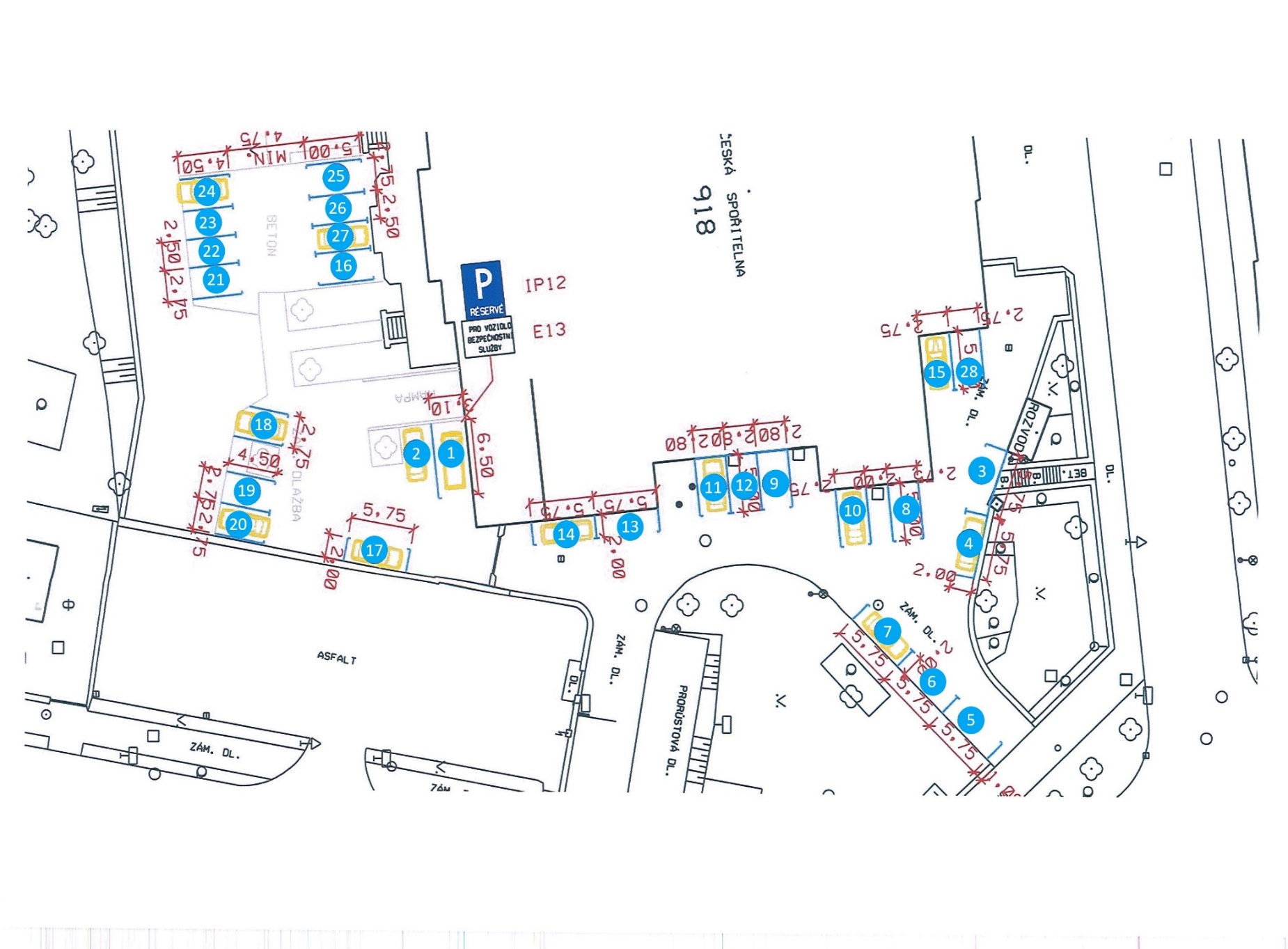 